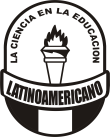 I.E.P. LATINOAMERICANOFICHA PRÁCTICA DE HISTORIA, GEOGRAFÍA Y ECONOMÍA                      Apellidos y Nombres: …………………………………………………………………………………….……………….………....………………Nº de orden:………………….                      Grado: 3º de sec.    Sección:…………….… ………...…….. 						Prof. Alexander Flórez Gonzales.UBICA, COLOREA Y DIFERENCIA EN EL MAPAMUNDI  MUDO LOS CONTINENTES, OCEANOS, TRÓPICOS, CIRCULOS POLARES, ETC.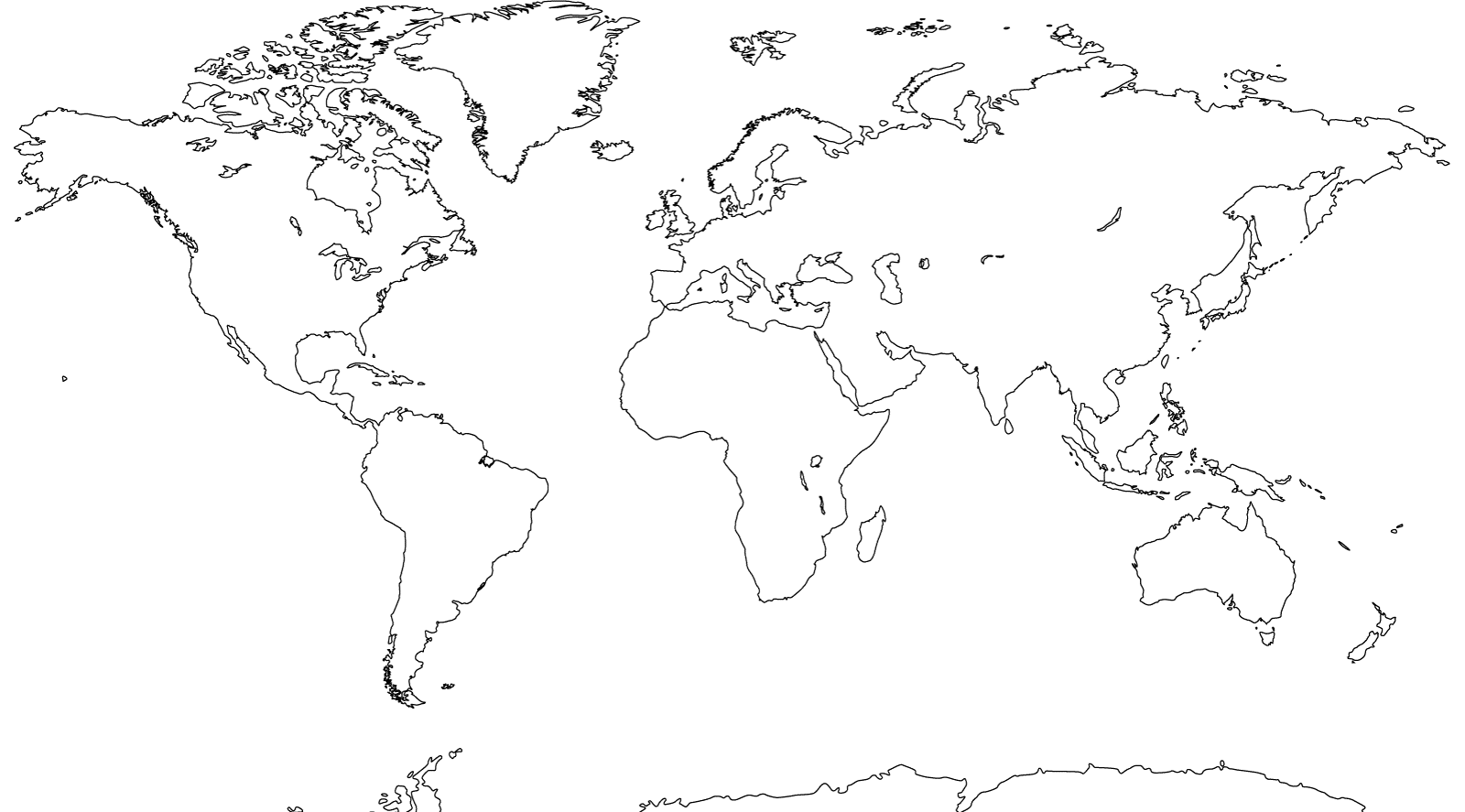 